Halloween Fun DayTuesday 29th October Come to school in your fancy dress costume!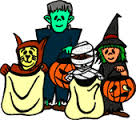 Halloween Disco for Rec., Year 1 and 2(1.45 - 3pm)Scary Movie Evening for Years 3 – 7(3.15 – 5pm)£3 per child (proceeds to school funds)